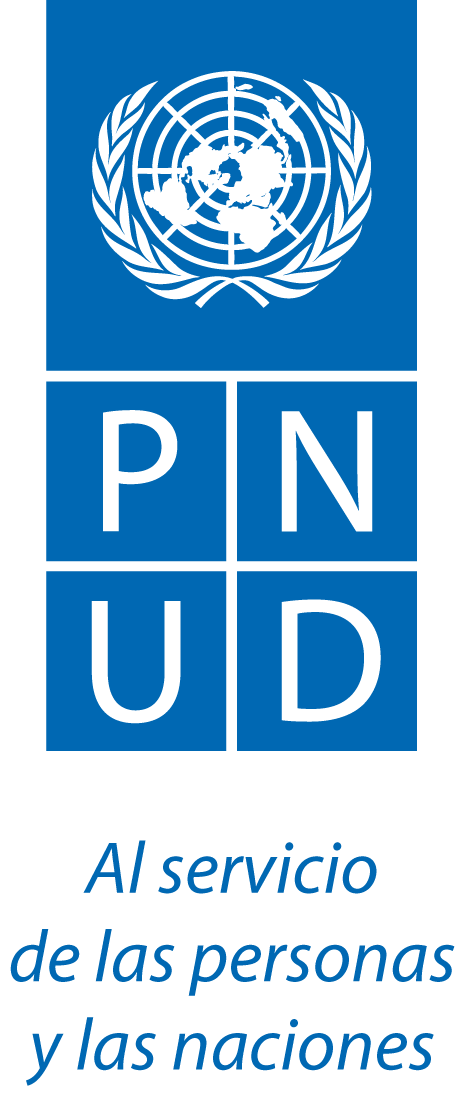 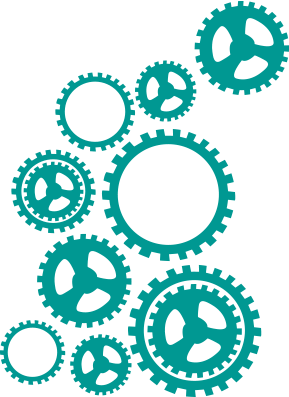 © Copyright 2018Programa de Naciones Unidas para el DesarrolloEugenia Piza Lopez – Coordinadora del Areade Género Centro Regional para América Latina y el CaribeGuillermina Martin – Especialista de Políticas de GénerodelArea de Género Centro Regional para América Latina y el CaribeIvonne Urriola-Autora y Consultora InternacionalSello de Igualdad de Género en el Sector PúblicoMayo 2018Herramientas para la implementación del Sello de Igualdad de Género en el Sector PúblicoEn este documento se presenta un conjunto de herramientas e instrumentos prácticos y útiles para cada una de las etapas de la implementación del Sello de Igualdad de Género en el Sector Público. Se trata de instrumentos que pueden adaptarse a los diferentes contextos institucionales y nacionales. Los instrumentos desarrollados para aplicar el auto-diagnóstico son especialmente importantes porque permitirán construir una base de datos confidencial con la información de las instituciones participantes que hará posible generar información comparable para la propia institución a lo largo del tiempo y entre instituciones similares de diferentes países.Herramienta 15.  Lineamientos para el informe de la evaluaciónEl Informe de evaluación es el documento que elabora equipo de la evaluación externa, donde se sintetizan los resultados del proceso de verificación y validación de la información compartida por la institución. El informe debería desarrollar al menos las siguientes secciones:Antecedentes. Se explicará el contexto en el que se desarrolla el informe, el proceso que ha implementado la institución, información sobre el equipo que realiza la evaluación externa y las fechas en las que se realiza.Metodología. Se explicarán los tipos de fuentes de información utilizadas, primarias y secundarias (revisión documental, entrevistas, grupos focales, encuestas, etc.) Número y clasificación de informantes clave que han participado activamente, limitaciones metodológicas y vacíos de informaciónPrincipales hallazgos. Se describirán los principales resultados de la evaluación externa señalando las principales fortalezas y los aspectos más débiles en las seis dimensiones del Sello de Igualdad de Género en el Sector Público. Es importante reflejar los hallazgos internos y externos de la institución en términos de contribución a resultados de desarrollo a nivel nacional y en el marco de la Agenda 2030.Reconocimiento. Se indicará el resultado final del análisis de evidencias señalando la cantidad de indicadores alcanzados por la institución y se sugerirá el nivel de certificación recomendado por el equipo de la evaluación. Recomendaciones. El informe incluirá un conjunto de recomendaciones para que la institución continúe mejorando y avanzando en su compromiso con la igualdad de género. Aprendizajes. Se describirán los aprendizajes institucionales identificados durante el proceso de implementación del Sello de Igualdad de Género en el Sector Público.Etapas de implementación Herramientas1. Establecer arreglos institucionales para poner en marcha el procesoH1. Modelo de carta de compromiso o acuerdo interinstitucional y aspectos que debe incluir H2. Formulario de caracterización básica de la instituciónH3. Lineamientos para el funcionamiento del Comité de Igualdad de Género2. Efectuar auto-diagnóstico para identificar brechas de género en el trabajo institucionalH4. Ficha indicadores de género en ODSH5. Mapa mental de géneroH6. Auto-diagnóstico de competencias en género H7. Autodiagnóstico de la gestión de personas en la instituciónH8. Encuesta de personal sobre percepción de clima laboral y no discriminación3. Elaborar un Plan de Acción para la MejoraH9. Matriz del Plan de Acción o Plan de Mejora4. Implementar el Plan de AcciónH10. Lineamientos para la elaboración de la Política de Igualdad de GéneroH11. Lineamientos de Estrategia de ComunicaciónH12. Protocolos de no discriminación y tolerancia cero al acoso sexual y la violencia contra las mujeresH13. Batería de respuestas y argumentos a las resistencias de implementación5. Evaluación  final realizada por expertas/os externas/osH14. Criterios metodológicos para la evaluación externaH15.  Lineamientos para el informe de la evaluación